								Toruń,7 września 2023 roku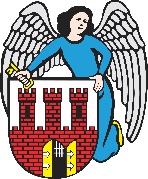     Radny Miasta Torunia        Piotr Lenkiewicz								Sz. Pan								Michał Zaleski								Prezydent Miasta ToruniaWNIOSEKPowołując się na § 18 Statutu Rady Miasta Torunia w nawiązaniu do § 36 ust. 4 Regulaminu Rady Miasta Torunia zwracam się do Pana Prezydenta z wnioskiem:- o naprawę zniszczonego stołu do gry w ping ponga na placu zabaw przy ul. PrufferówUZASADNIENIEZamontowany na początku czerwca br. stół został pomalowany farbami w wyniku aktu wandalizmu. Stół znajduje się przy zespole placu zabaw przy ul. Prufferów 7 i cieszy się bardzo dużym zainteresowaniem lokalnej społeczności. Proszę o podjęcie działań naprawczych (zał. 1)                                                                        /-/ Piotr Lenkiewicz										Radny Miasta ToruniaZał. 1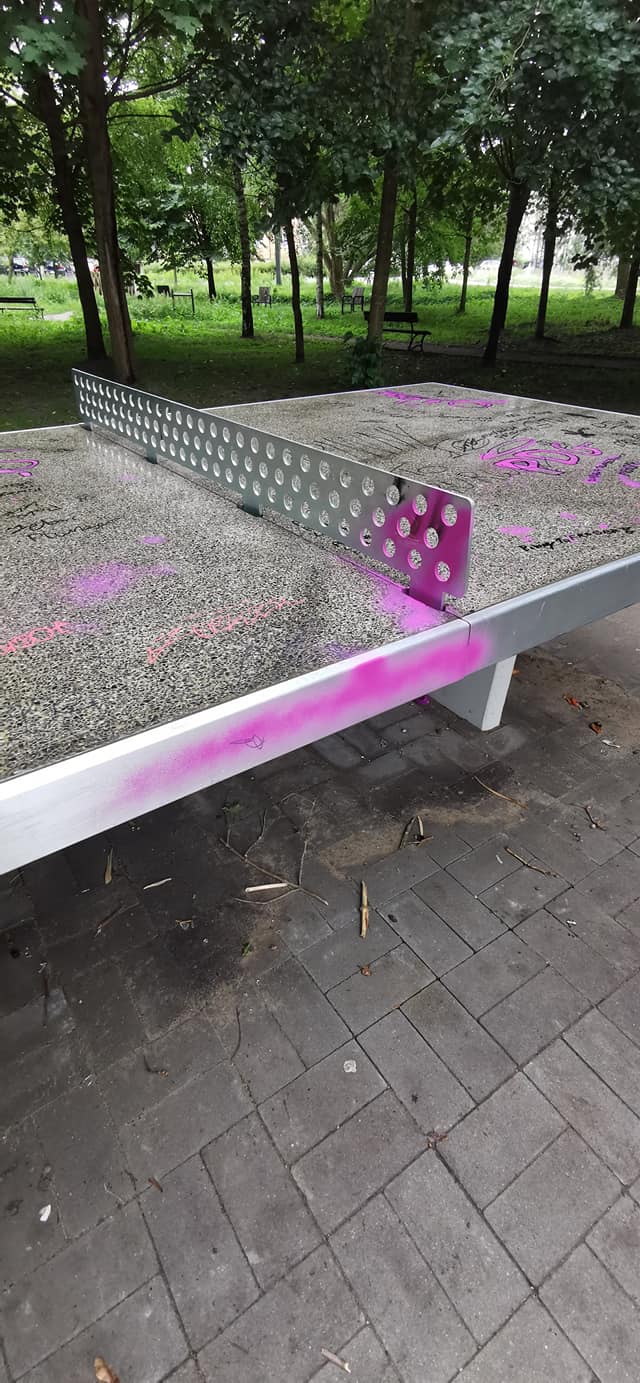 